	Trees of the Rogue Valley Identification Activity 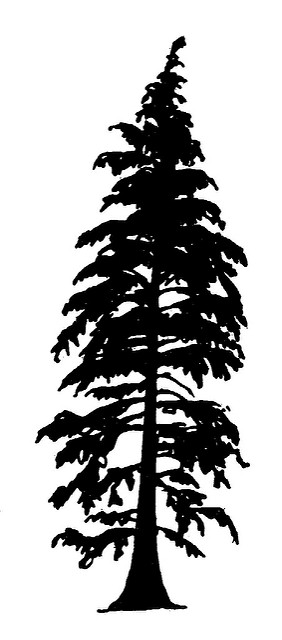 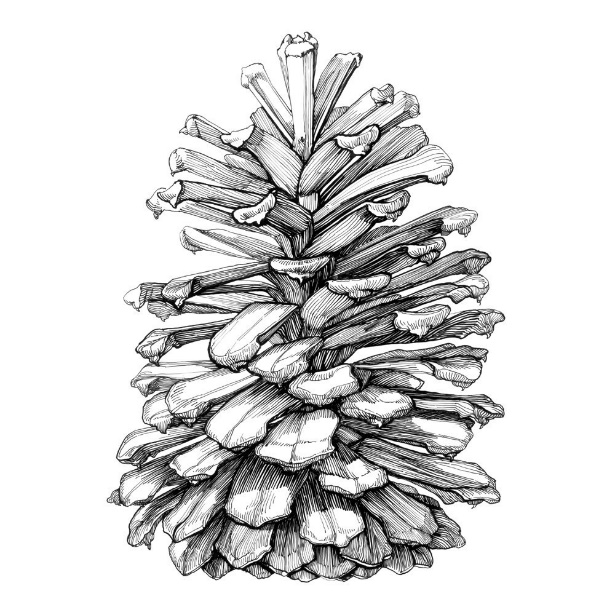 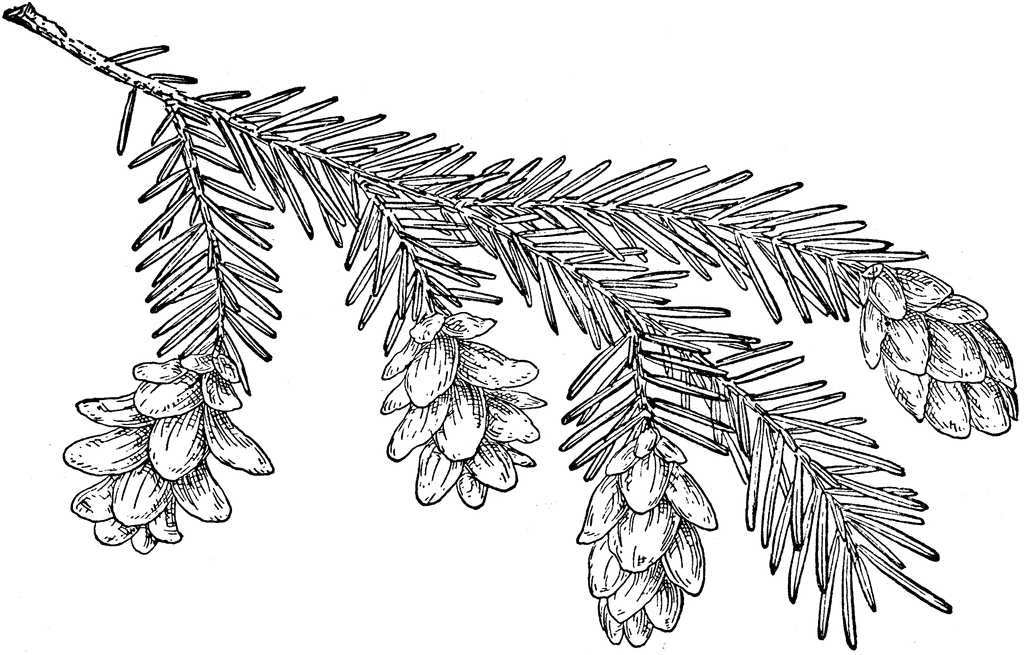 Instructions:  Using a dichotomous key, identify the most common tree species in the Rogue ValleySpecimen NumberCommon NameScientific NameDefining FeaturesWestern JuniperBluish scaly leaves, round needlesIncense CedarGreen scaly leaves, knobby jointed, flat;  peely red barkPonderosa PineBundles of 3; Long (bottlebrush) needles, puzzle piece bark; smell like vanillaSugar PineBundles of 5; Dark-reddish brown bark;  largest cones everWestern White PineBundles of 5; alligator bark; smaller conesDouglas FirPseudotsugaLarge terminal buds, green on top, 2 white lines underneath; Needles around stem attached with hockey sticksWhite FirWidely spaced needles; longer needles, not clustered off stem, Suction cups attachment, small terminal budsRed FirMt. Ashland, Hockey stick needles; long; closely packed needles; rounded; branches look like snowflakesNoble FirWhite on both sides of needles; Tiny groove down needle; dense needles; grows in CascadesPacific YewNeedles aren’t clustered; sharp and prickly needles; droopy branches; understory; small berries that are poisonousMountain Hemlock No bundles; not clustered; short needles; droopy topsSpecimen NumberCommon NameScientific NameDefining FeaturesBig Leaf MaplePointed lobes; palmately lobed; Oregon AshTerminal leaf; compound; smooth margins; ovate; near waterWillowSlender; smooth margins; long and skinny leaves; near waterBlack CottonwoodOvate (triangular) shaped leaves; smooth margins; unlobed; near water; White AlderUnlobed; thin leaves; serrated edged; near waterOregon White OakPinnately lobed; rounded lobes; acornsCalifornia Black OakPinnately lobed; pointy lobes; acornsPacific MadroneUnlobed; rounded edges; toothed edges; whitish underside; leathery; can drink from it; red with peely barkGolden ChinquapinGolden underside; leathery; lance-shaped leaves (similar to willows); slender